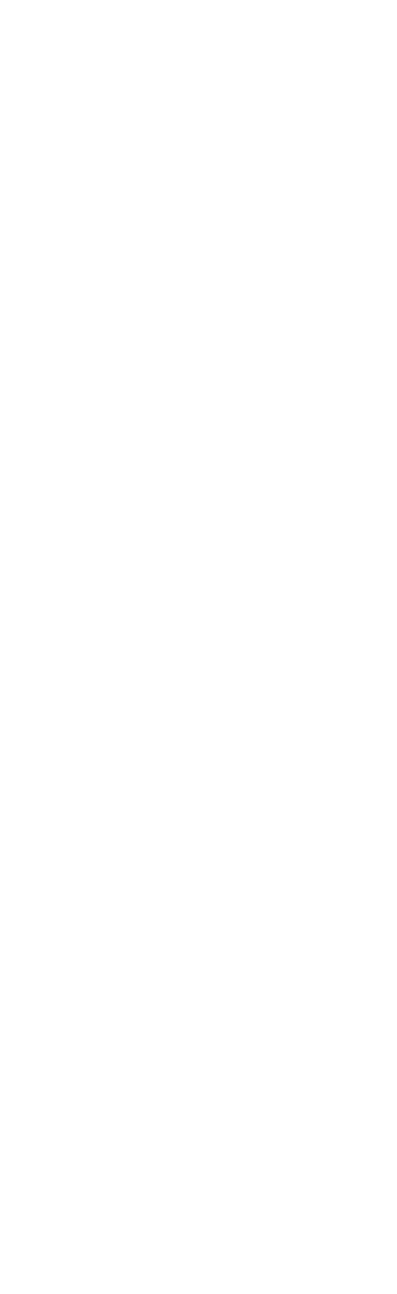 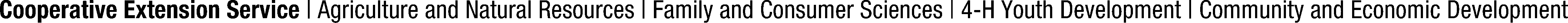 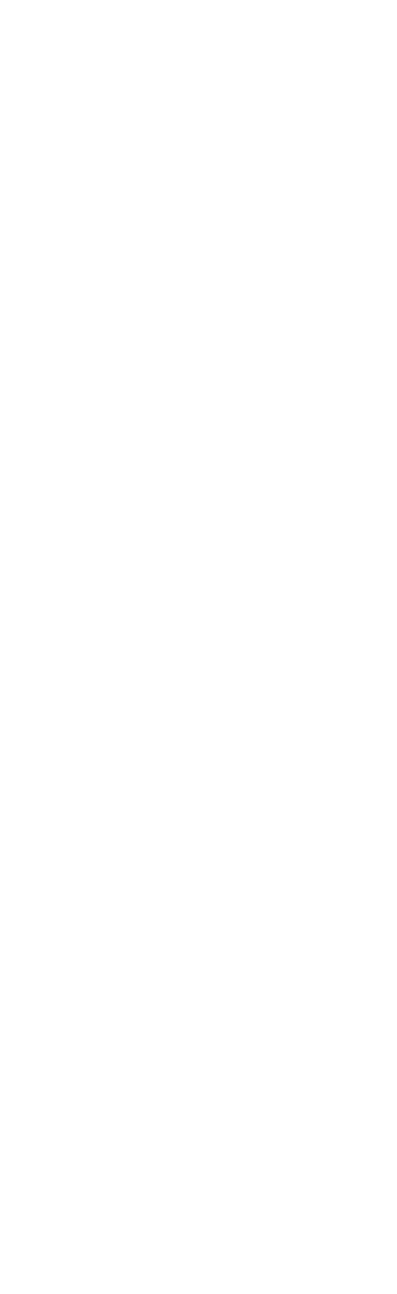 z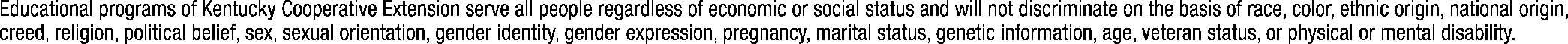 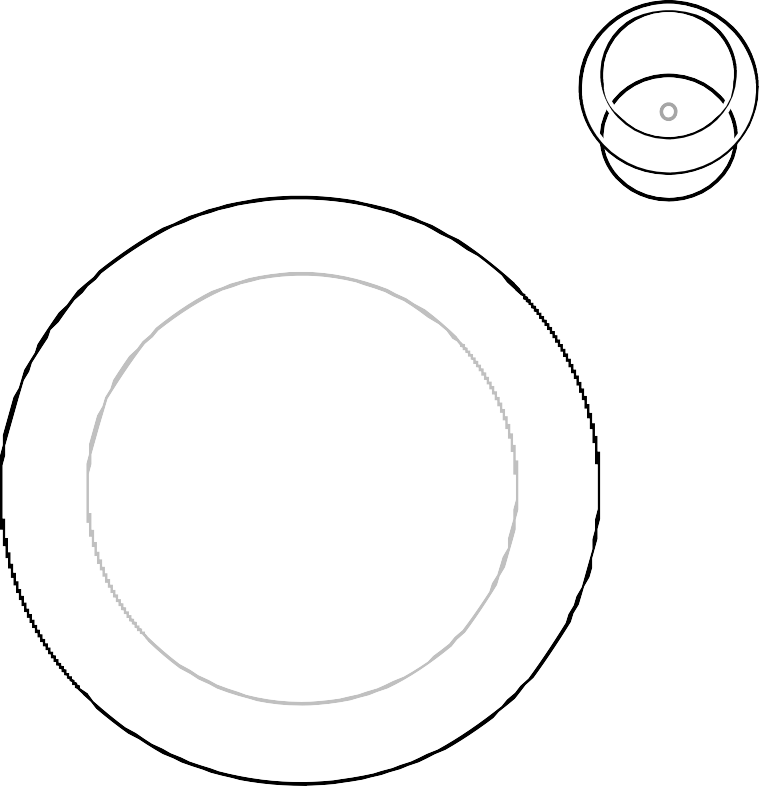 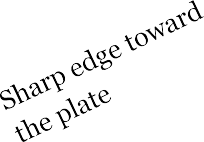 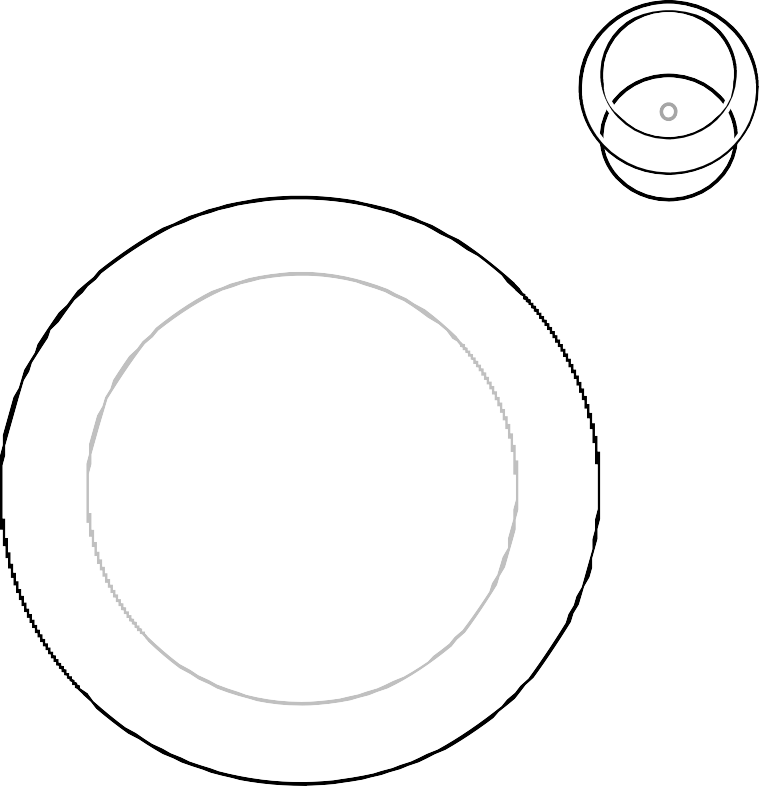 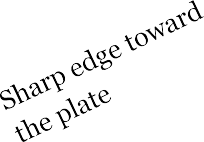 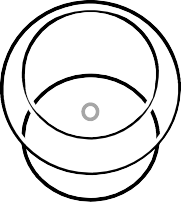 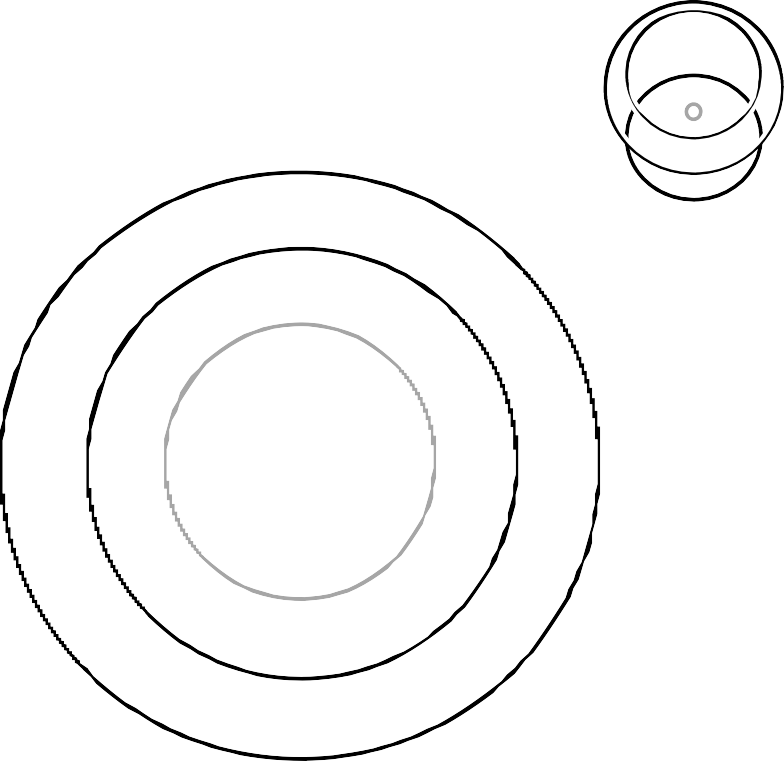 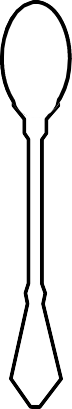 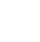 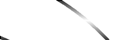 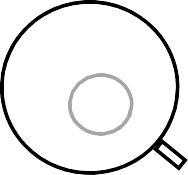 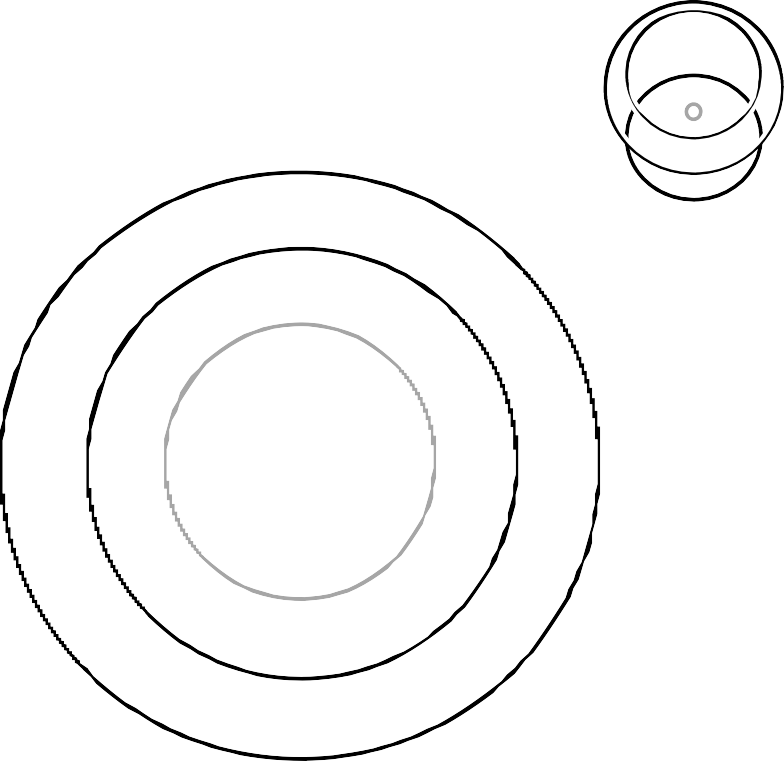 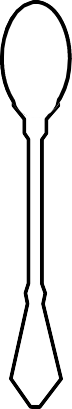 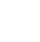 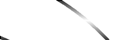 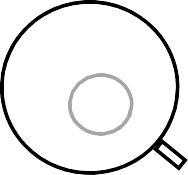 